1. Диаграмма прецедентов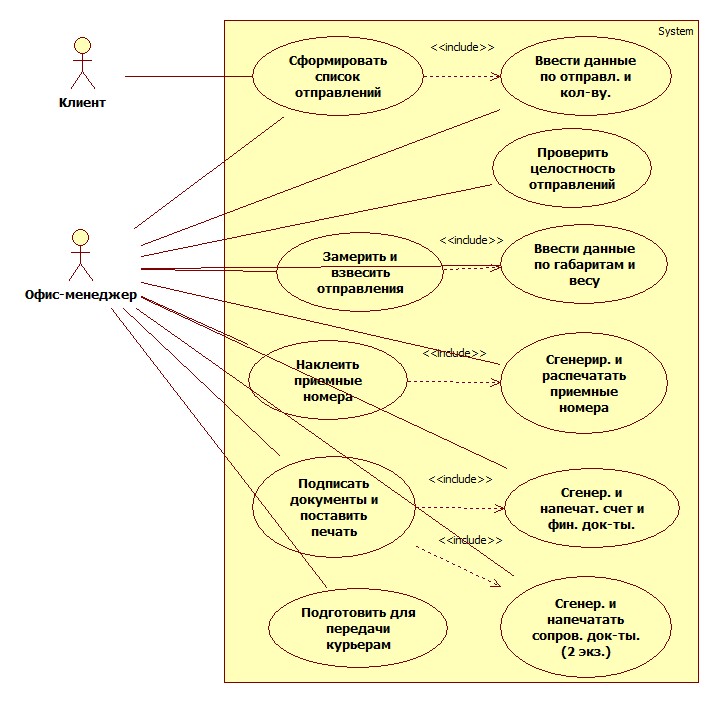 2. Диаграмма классов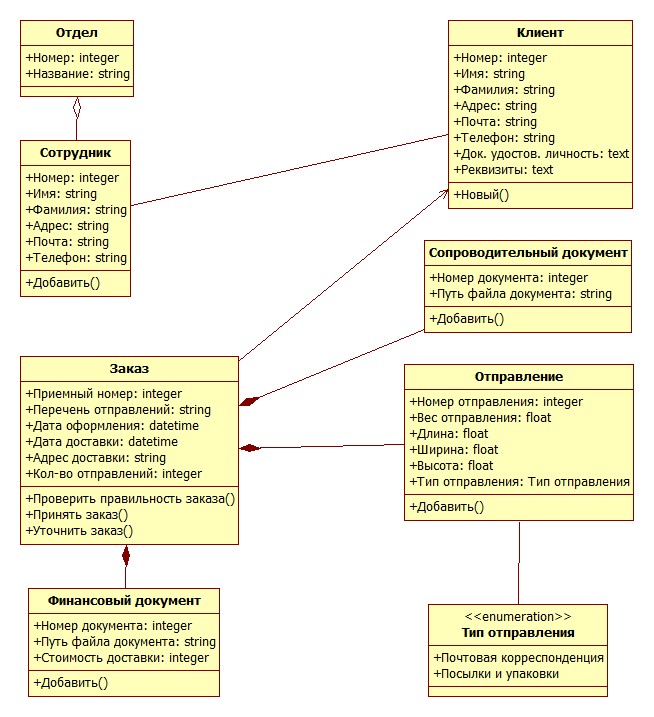 3. Диаграмма коммуникации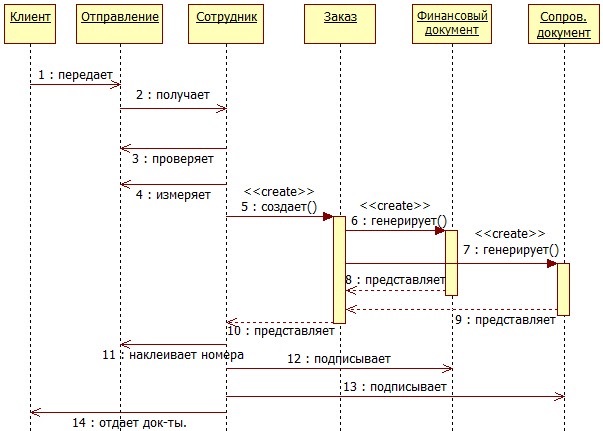 4. Диаграмма последовательности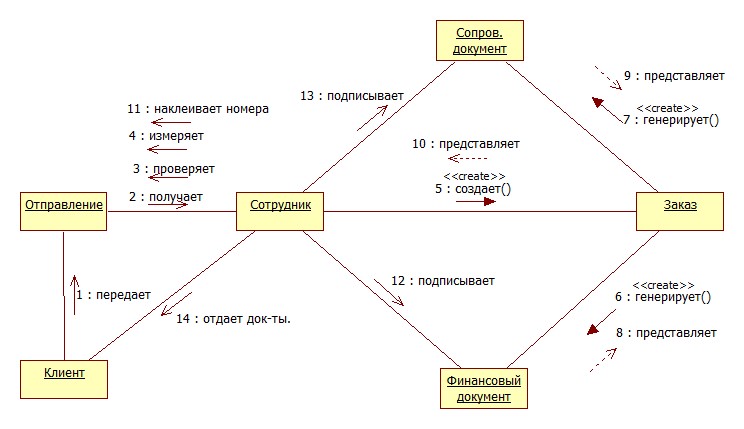 5. Диаграмма состояний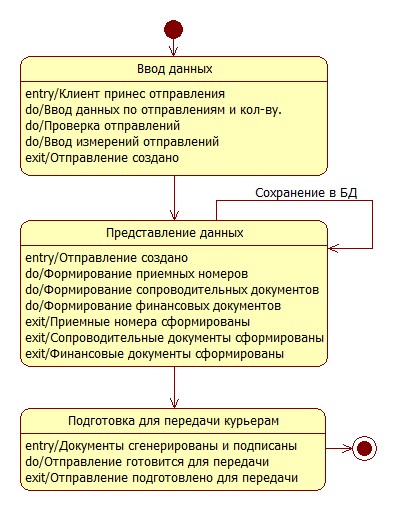 